 УТВЕРЖДЕНОПредседателем организационного комитета по проведению регионального чемпионата по профессиональному мастерству среди инвалидов и лиц с ограниченными возможностями здоровья «Абилимпикс»                                                   «______» _______________2020г.     А.Г. Воронков Положение об организации и проведении конкурса по профессиональному мастерству среди инвалидов и лиц с ограниченными возможностями здоровья «Абилимпикс» на 2020 год, в условиях распространения новой короновирусной инфекции (COVID -19)                                                                              Пенза 2020 1. Общие положения 1.1. Настоящее положение разработано в дополнение к Положению об организации и проведении конкурсов по профессиональному мастерству среди инвалидов и лиц с ограниченными возможностями здоровья «Абилимпикс». 1.2. Настоящее положение разработано в соответствии с методическими рекомендациями по организации и проведению конкурсов «Абилимпикс» в субъектах Российской Федерации во втором полугодии 2020 года, в том числе в условиях распространения новой коронавирусной инфекции (COVID-19) (приложение 2), а также в соответствии с постановлением губернатора Пензенской области, от 16 марта 2020 г. N 27 (ред. от 30.09.2020) О ВВЕДЕНИИ РЕЖИМА ПОВЫШЕННОЙ ГОТОВНОСТИ НА ТЕРРИТОРИИ ПЕНЗЕНСКОЙ ОБЛАСТИ. 2. Организационный комитет по проведению регионального чемпионата по профессиональному мастерству среди инвалидов и лиц с ограниченными возможностями здоровья «Абилимпикс» , исходя  из санитарно-эпидемиологической обстановки и особенности распространения новой коронавирусной инфекции (COVID-19) в Пензенской области,  а также с учетом принятых в субъекте Российской Федерации мер по обеспечению санитарно-эпидемиологического благополучия населения принимает решение: Проведения Регионального чемпионата «Абилимпикс»  в  Пензенской  области в 2020 году, в том числе в условиях распространения новой коронавирусной инфекции (COVID-19), в соответствии с Положением о конкурсах «Абилимпикс» определить модель проведения на распределенных площадках в очной форме, в соответствии с Паспортом чемпионата (приложение1).  Рекомендации по введению дополнительных мер по снижению рисков распространения новой коронавирусной инфекции (COVID-19) при организации и проведении конкурсов «Абилимпикс» в Пензенской области в 2020 году При организации и проведении конкурса «Абилимпикс» принять следующие меры:  В случае необходимости сокращение количества участников конкурсов «Абилимпикс», единовременно присутствующих на соревновательных площадках (не менее трёх). Соблюдение санитарно-эпидемиологических мер и размещение рабочих мест участников на соревновательных площадках в соответствии с Рекомендациями по организации работы образовательных организаций в условиях сохранения рисков распространения COVID-19 (приложение к письму Роспотребнадзора  от 8 мая 2020 г. № 02/8900-2020-24) и Письмом Рособрнадзора от 01июня 2020 г.  № 02-32 «О направлении рекомендаций по подготовке и проведению ЕГЭ  в 2020 году в условиях распространения COVID-19» (вместе с «Рекомендациями  по проведению ЕГЭ с учетом соблюдения санитарно-эпидемиологических рекомендаций, правил и нормативов») ( приложение 3).  В случае необходимости уменьшение количества экспертов, участвующих в оценке выполнения конкурсного задания (не менее трех экспертов, включая главного эксперта). 4.  Определить основной площадкой контроля за проведением соревнований «Пензенский агропромышленный колледж», а также вспомогательные площадки для организации соревнований по определенным компетенциям в соответствии с паспортом чемпионата.  5.  Допускается проведение деловой, профориентационной и выставочной программы чемпионата в очно-дистанционном формате. 6.  Допускается организация проведения церемоний открытия и закрытия отдельно на каждой из площадок проведения соревнований.ПРИЛОЖЕНИЕ 1ПаспортV регионального чемпионата «Абилимпикс» в Пензенской области в 2020 годуПРИЛОЖЕНИЕ 2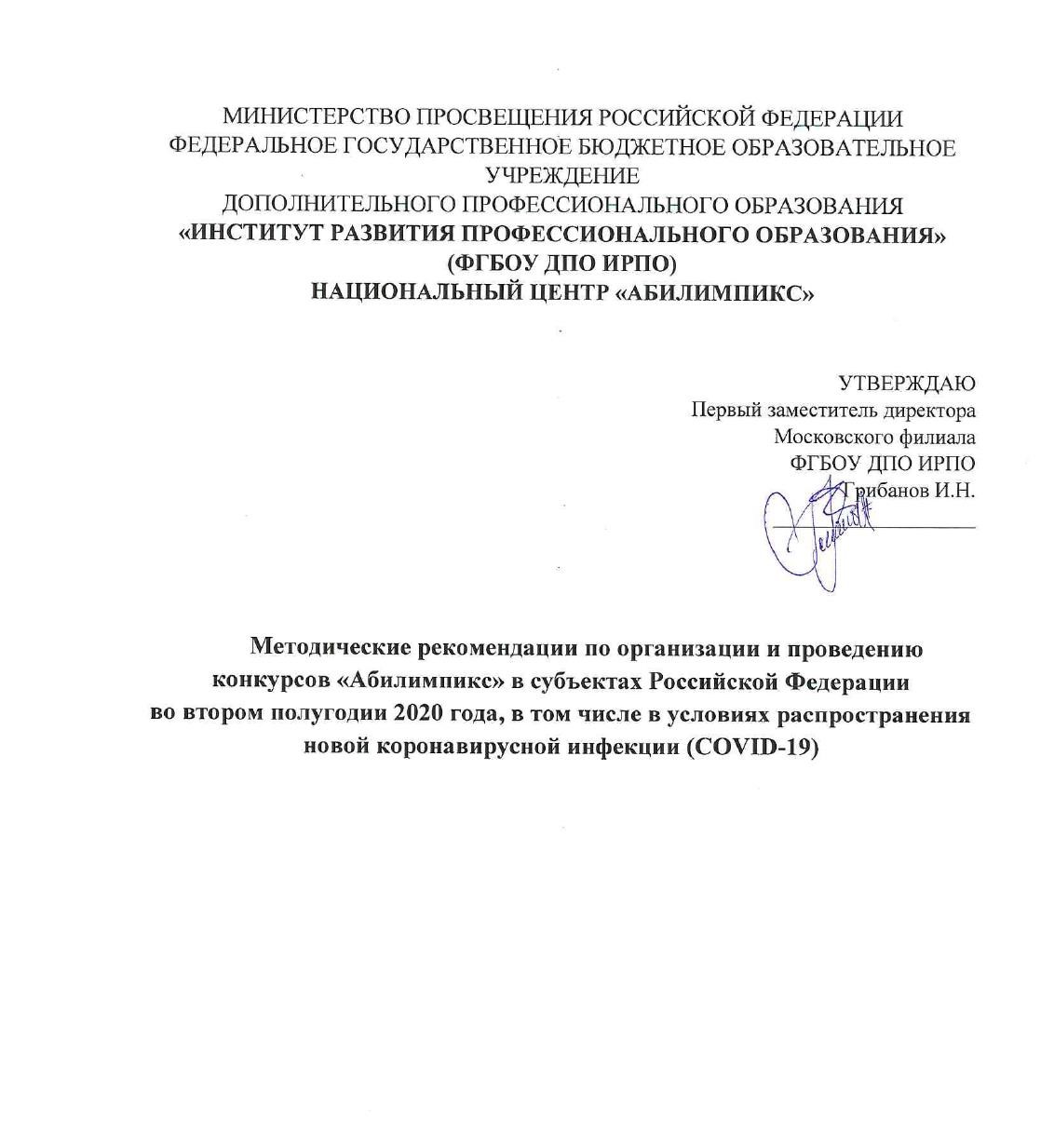 1. Общие положения Данные методические рекомендации разработаны в дополнение к Положению об организации и проведении конкурсов по профессиональному мастерству среди инвалидов и лиц с ограниченными возможностями здоровья «Абилимпикс» (далее соответственно – Положение о конкурсах «Абилимпикс», конкурсы «Абилимпикс»), а также в соответствии с Методическими рекомендациями «МР 3.1/2.4.0206-20. 3.1. Профилактика инфекционных болезней. 2.4. Гигиена детей и подростков. Рекомендации по профилактике новой коронавирусной инфекции (COVID-19)  в профессиональных образовательных организациях. Методические рекомендации» (утв. Главным государственным санитарным врачом Российской Федерации  17 августа 2020 г.) и Постановлением Главного государственного санитарного врача Российской Федерации от 30 июня 2020 г. № 16 «Об утверждении санитарноэпидемиологических правил СП 3.1/2.4.3598-20 «Санитарно-эпидемиологические требования к устройству, содержанию и организации работы образовательных организаций и других объектов социальной инфраструктуры для детей и молодежи в условиях распространения новой коронавирусной инфекции (COVID-19)»  и включают рекомендации по организации и проведению конкурсов «Абилимпикс»  в 2020 году.  Настоящие методические рекомендации разработаны в соответствии  с протоколом совещания у Заместителя Председателя Правительства Российской Федерации Т.А. Голиковой от 16 марта 2020 года № ТГ-П8-13пр, рекомендациями Департамента государственной политики в сфере профессионального образования  и профессионального обучения Министерства просвещения Российской Федерации о введении дополнительных мер (письмо от 17 марта 2020 года № 05-305  «О направлении информации»), а также с введением ограничений  в Российской Федерации в связи с риском распространения COVID-19 и продлением режима самоизоляции в ряде регионов. В соответствии с Положением о конкурсах «Абилимпикс» возможны три модели проведения конкурсов «Абилимпикс» в субъектах Российской Федерации (пункт 2.2.):  на основе базовой профессиональной образовательной организации, ресурсного учебно-методического центра или иной образовательной организации, где создан и функционирует Региональный центр развития движения «Абилимпикс» (далее – региональный центр «Абилимпикс»);  на распределенных площадках;  на специально застроенной и оборудованной для этих целей площадке (выставочные комплексы, технопарки, стадионы, культурные объекты и др.). В соответствии с пунктом 5 Положения о конкурсах «Абилимпикс» возможно дистанционное участие в чемпионате. Организационный комитет по проведению регионального чемпионата  по профессиональному мастерству среди инвалидов и лиц с ограниченными возможностями здоровья «Абилимпикс» (далее – Оргкомитет субъекта), исходя  из санитарно-эпидемиологической обстановки и особенности распространения новой коронавирусной инфекции (COVID-19) в субъекте Российской Федерации,  а также с учетом принятых в субъекте Российской Федерации мер по обеспечению санитарно-эпидемиологического благополучия населения принимает решение  о модели и порядке проведения регионального чемпионата по профессиональному мастерству среди инвалидов и лиц с ограниченными возможностями здоровья «Абилимпикс» в субъекте Российской Федерации в 2020 году (далее – Региональный чемпионат «Абилимпикс»). При выборе модели проведения Регионального чемпионата «Абилимпикс»  в субъекте Российской Федерации в 2020 году, в том числе в условиях распространения новой коронавирусной инфекции (COVID-19), рекомендуется использовать следующие варианты проведения конкурсов:  1) в очном формате на специально застроенной и оборудованной для этих целей площадке или на распределенных площадках;  2) в очно-дистанционном формате. Региональный центр «Абилимпикс» не позднее чем за 1 неделю до даты проведения конкурса «Абилимпикс» в субъекте Российской Федерации  на основании принятого Оргкомитетом субъекта решения представляет  в Национальный центр «Абилимпикс» информацию об утвержденном порядке проведения конкурсов «Абилимпикс» (вариант проведения, перечень ограничительных мер), а также документ о введении режима повышенной готовности и/или принятых в субъекте Российской Федерации мер по обеспечению санитарноэпидемиологического благополучия населения в условиях распространения новой коронавирусной 	инфекции 	(COVID-19), 	в 	соответствии  с которым был утвержден данный порядок проведения. Рекомендации по введению дополнительных мер по снижению рисков распространения новой коронавирусной инфекции (2019- nCoV)  при организации и проведении конкурсов «Абилимпикс» в субъектах Российской Федерации в 2020 году При организации и проведении конкурсов «Абилимпикс» в субъектах Российской Федерации в 2020 году рекомендуется принятие следующих мер: Сокращение количества участников конкурсов «Абилимпикс», единовременно присутствующих на соревновательных площадках. Соблюдение санитарно-эпидемиологических мер и размещение рабочих мест участников на соревновательных площадках в соответствии с Рекомендациями по организации работы образовательных организаций в условиях сохранения рисков распространения COVID-19 (приложение к письму Роспотребнадзора  от 8 мая 2020 г. № 02/8900-2020-24) и Письмом Рособрнадзора от 01июня 2020 г.  № 02-32 «О направлении рекомендаций по подготовке и проведению ЕГЭ  в 2020 году в условиях распространения COVID-19» (вместе с «Рекомендациями  по проведению ЕГЭ с учетом соблюдения санитарно-эпидемиологических рекомендаций, правил и нормативов»). Уменьшение количества экспертов, участвующих в оценке выполнения конкурсного задания (не менее трех экспертов, включая главного эксперта). Изменение формы участия экспертов и конкурсантов (дистанционно через видеоконференцсвязь) (информация о возможности проведения соревнований в дистанционном формате по компетенциям указана в приложении к настоящим методическим рекомендациям). Проведение конкурсов «Абилимпикс» на распределенных площадках  Сокращение количества участников и экспертов конкурсов «Абилимпикс», единовременно присутствующих на соревновательных площадках возможно посредством реализации модели проведения конкурсных мероприятий  на распределенных площадках.  С этой целью определяется основная площадка контроля за проведением соревнований, а также вспомогательные площадки для организации соревнований по определенным компетенциям.  Основной площадкой проведения соревнований в субъектах Российской Федерации могут выступить базовые профессиональные образовательные организации (БПОО); профессиональные образовательные организации, на базе которых созданы ресурсные учебно-методические центры по обучению инвалидов  и лиц с ограниченными возможностями здоровья в системе среднего профессионального образования (РУМЦ СПО) или иная образовательная организация, на базе которой создан региональный центр «Абилимпикс» и др. На основной площадке могут проводиться соревнования по ряду компетенций, деловая, профориентационная и выставочная программы, а также организуется центр контроля проведения чемпионата. На вспомогательных площадках организуют проведение соревнований по компетенциям. Допускается проведение деловой, профориентационной и выставочной программы чемпионата в очно-дистанционном формате. Допускается организация проведения торжественных церемоний открытия  и закрытия на открытых площадках (с учетом погодных условий и иных факторов, влияющих на ход проведения мероприятия) или отдельно на каждой из площадок проведения соревнований. Также возможно проведение торжественных церемоний открытия и закрытия  в режиме онлайн-трансляции на площадке проведения чемпионата. Трансляцию торжественных церемоний открытия и закрытия необходимо сопровождать тифлокомментированием, сурдопереводом или субтитрами. ПРИЛОЖЕНИЕ 3499 973 27 98Приложение к письму Роспотребнадзора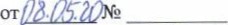 02/8400-vv-zqРекомендации по организации работы образовательных организаций в условиях сохранения рисков распространения COVID-19	Г. 	Общие положения.1. Перед открытием организации провести генеральную уборку помещений с применением дезинфицитлощих средств по вирусному режиму.Закрепить за каждым классом (группой) учебное помещение (групповую), организовав предметное обучение и пребывание в строго закрепленном за каждым классом (группой) помещении. Исключить общение обучающихся и воспитанников из разных классов (групп) во время перемен и при проведении протулок.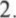 З. По возможности сократить число обучающихся и воспитанников в классе (группе).Исключить объединение обучающихся и воспитанников из разных классов (групп) в одну группу продленного дня, не допускать формирование «вечерних дежурных» групп.Исключить проведение массовых мероприятий.б. Обеспечить проведение ежедневных «утренних фильтров» с обязательной термометрией (целесообразно использовать бесконтактные термометры) с целью выявления и недопущения в организации обучающихся, воспитанников и их родителей (законных представителей), сотрудников с признаками респираторных заболеваний при входе в здание, исключив скопление детей и их родителей (законных представителей) при проведении «утреннего фильтра».Установить при входе в здание дозаторы с антисептическим средством для обработки рук.Пересмотреть режим работы организации, в т.ч. расписание учебных занятий, изменив время начала первого урока (занятия) для разных классов и время проведения перемен, в целях максимального разобщения ктссов (групп).Обеспечить незамедлительную изоляцию обучающихся и воспитанников с признаками респираторных заболеваний, до прихода родителей (законных представителей) или приезда бригады скорой помощи.С учетом ПОГОднЫХ условий максимально организовать пребывание детей и проведение занятий на открытом воздухе. Использовать открытую спортивную площадку для занятий физической культурой, сократив количество занятий в спортивном зале.Проводить во время перемен (динамических пауз) и по окончанию работы текущую дезинфекцию помещений (обработка рабочих поверхностей, пола, дверных ручек, помещений пищеблоков, мебели, санузлов, вентилей кранов, спуска бачков унитазов). Дезинфицирующие средства использовать в соответствии с инструкциями производителя в концентрациях для вирусных инфекций.Обеспечить дезинфекцию воздушной среды с использованием приборов для обеззараживания воздуха.Обеспечить после каждого урока проведение в отсутствие обучающихся сквозного проветривания помещений и групповых помещений в отсутствие детей.Обеспечить обработку обеденных столов до и после каждого приема пищи с использованием моющих и дезинфицирующих средств.Столовую и чайную посуду, столовые приборы после каждого использования дезинфицировать путем погружения в дезинфицирующий раствор с последующим мытьем и высушиванием либо мыть в посудомоечных машинах с соблюдением температурного режима.Организовать работу персонала пищеблоков с использованием средств индивидуальной защиты (маски и перчатки).Усилить контроль за организацией питьевого режима, обратив особое внимание на обеспеченность одноразовой посудой и проведением обработки кулеров и дозаторов.Обеспечить постоянное наличие мыла, туалетной бумаги в санузлах для детей и сотрудников, установить дозаторы с антисептическим средством для обработки рук.Усилить педагогическую работу по гигиеническому воспитанию обучающихся, воспитанников и их родителей (законных представителей). Обеспечить контроль за соблюдение правил личной гигиены обучающимися и сотрудниками.П. Рекомендации по проведению экзаменов и итоговой аттестации.Провести генеральную уборку с применением дезинфицирующих средств по вирусному режиму мест проведения экзаменов до их начала и после завершения.при проведении итоговой аттестации, экзаменов общеобразовательных организациях при входе в здание обеспечить проведение обязательной термометрии с использованием бесконтактных термометров с целью выявления и недопущения обучающихся и персонала с признаками респираторных заболеваний.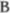 З. Установить при входе в здание дозаторы с антисептическим средством для обработки рукСоставить график прихода на экзамен обучающихся и персонала в целях максимального разобщения обучающихся при проведении утренней термометрии.Исключить скопление детей в зоне рекреации.б. В местах проведения экзаменов обеспечить социальную дистанцию между обучающимися не менее 1 ,5 метров, зигзагообразную рассадку за партами (по 1 человеку).Предусмотреть возможность оснащения помещений для проведения экзаменов оборудованием для обеззараживания воздуха, предназначенным для работы в присутствии детей.Обеспечить персонал, присутствующий на экзамене средствами индивидуальной защиты (маски и перчатки).Организовать питьевой режим с использованием воды в емкостях промышленного производства, в том числе через установки с дозированным розливом воды (куллеры, помпы и т.п.), обеспечив достаточное количество одноразовой посудой и проведение обработки кулеров и дозаторов.№ п/пСведения о мероприятииСодержаниеСубъект Российской ФедерацииПензенская областьПланируемые сроки проведения чемпионата (дд.мм.гггг - дд.мм.гггг)22.10.2020 - 26.10.2020Председатель организационного комитета (ФИО, должность)Воронков Александр Геннадьевич,Министр образования Пензенской областиПредседатель координационного совета работодателей (ФИО, должность)Петросова Елена Витальевна, 
Заместитель Министра образования Пензенской областиОтветственная организация, отвечающая за проведение чемпионатаГАПОУ ПО «Пензенский агропромышленный колледж»Контактные данные ответственного лица (ФИО ответственного лица за проведение чемпионата, контактный телефон, мобильный телефон, e-mail)Директор ГАПОУ ПО «Пензенский агропромышленный колледж» - Зарывахин Александр Васильевич,(8412) 628587,Руководитель Регионального центра развития движения «Абилимпикс» - Ильчук Ольга Сергеевна, 89374188796Планируемое место проведения чемпионата (указать адреса всех площадок проведения соревнований)ГАПОУ ПО «Пензенский агропромышленный колледж» 
(г. Пенза, ул. Лесозащитная, 22):- Администрирование баз данных;- Дизайн персонажей/Анимация;-  Поварское дело;- Кондитерское дело;-  Фотограф-репортер;- Обработка текстаГАПОУ ПО «Пензенский колледж информационных и промышленных технологий (ИТ-колледж)» 
(г. Пенза, ул. Пушкина, 137):- Сборка-разборка электронного оборудования;- Мастер по обработке цифровой информацииГАПОУ ПО «Пензенский колледж современных технологий переработки и бизнеса»(г. Пенза, ул. Аустрина, 129):- Документационное обеспечение управления и архивоведение;- Выпечка хлебобулочных изделий; ГАПОУ ПО «Пензенский колледж архитектуры и строительства»(г. Пенза, ул. Собинова, 7)- Сварочные технологии;- Облицовка плиткойФГБПОУ «Пензенский базовый медицинский колледж» Министерства здравоохранения РФ (г. Пенза, ул. К. Маркса/ Красная, 8/60):- Зубной техник;- Медицинский и лабораторный анализ.ГБПОУ «Пензенское художественное училище им. К.А. Савицкого» (г. Пенза, ул. Богданова 1\6)- Изобразительное искусствоИнклюзивный ремесленный центр "Капля Солнца" (г. Пенза, ул. Либерсона 19)- Гончарное делоПензенский государственный аграрный университет- СеменоводПеречень компетенций из списка Национального чемпионата с указанием категорий участников (школьники/студенты/специалисты)Школьники - Зубной техник;- Медицинский и лабораторный анализ;- Обработка текста;- Изобразительное искусство;Студенты- Администрирование баз данных;- Мастер по обработке цифровой информации;- Дизайн персонажей/ анимация;- Документационное обеспечение управления и архивоведение;- Зубной техник;- Медицинский и лабораторный анализ;- Поварское дело;- Кондитерское дел- Сборка-разборка электронного оборудования;- Фотограф-репортёр;- Обработка текста- Изобразительное искусство;- Выпечка хлебобулочных изделий- Облицовка плиткой;- СеменоводСпециалисты- Сварочные технологии- Обработка текста- Зубной техник- Медицинский и лабораторный анализ- Гончарное делоПеречень региональных компетенций с указанием категорий участников (школьники/студенты/специалисты)Студенты:- Мастер по обработке цифровой информации;Предполагаемое количество участников соревновательной части по категориям:Школьники Студенты                                                       Специалисты                                    209025Предполагаемое количество экспертов                                       90Наименование волонтерской (их) организации (ий), обеспечивающей (их) проведение чемпионатаФГБОУ ВО «Пензенский государственный университет», волонтерский центр «Абилимпикс»Предполагаемое количество волонтеров на чемпионате50Планируемый бюджет чемпионата (основные статьи, источники (бюджетные/ внебюджетные с указанием объемов финансирования)-Интернет-сайт чемпионата                        http://spopak58.ru/Адреса страниц в социальных сетях (при наличии)мессенджер Telegram t.me/pak58 https://vk.com/agrocollegepnzОтветственное лицо за PR-сопровождение чемпионата (ФИО, контактные данные)Малышева Дарья Владимировна, Главный специалист-эксперт Управления профессионального образования и молодежной политики Министерства образования Пензенской области, daryamalysheva96@mail.ru 89631065023Список партнеров чемпионатаКлинико-диагностическая лаборатория ГБУЗ «Городская детская поликлиника» г. Пензы;ООО «Стомклиник»;ГБУ ПО «Безопасный регион»;ООО «Сириус»;Юношеская газета Пензенской области «Деловой»;ООО «Воскресение»;ООО «Сурская мебель»;производство наружной рекламы Оскар;ООО «ПЕНЗА-ГЛОНАСС»;ПРООООИ ВОГ;ВОИ;ГКОУ ПО «Пензенская школа-интернат для глухих и слабослышащих детей, обучающихся по адаптированным образовательным программам»;ФГБОУ ВО «Пензенский государственный университет»;ФГБОУ ВО «Пензенский государственный аграрный университет»;Государственное бюджетное
нетиповое общеобразовательное
учреждение Пензенской области
"Губернский лицей; МБОУ СОШ № 27 г. Пензы;МБОУ СОШ № 51 г. Пензы; МБОУ СОШ № 68 г. г. Пензы;Инклюзивный ремесленный центр "Капля Солнца";ГБУ ССЗН «Областной социально – реабилитационный центр для детей и молодых инвалидов»;ПРОО «Объединение родителей детей - инвалидов»;ООО «АлексСтрой»;ООО «ЛАЗЕР ПРО»Деловая программа чемпионата (перечень мероприятий с указанием формата проведения и целевой аудитории)- Открытие чемпионата 22.10.2020 на площадках чемпионата;- Работа на площадках по компетенциям;- Мастер классы по профессиям (школьники, студенты 1 курсов);            Дошкольники (Беби)                   - Гончарное дело- Встречи с работодателями; (студенты старших курсов);- День открытых дверей (школьники) онлайн;- Подведение итогов;- Закрытие чемпионата на площадках чемпионатаПрофориентационная программа чемпионата (основные направления)В рамках чемпионата запланировано посещение площадок его проведения обучающихся общеобразовательных организаций с ограниченными возможностями здоровья и детьми-инвалидами онлайнКультурная программа чемпионата (место проведения церемоний открытия и закрытия, основные направления)Открытие –  на площадках чемпионата;закрытие –на  площадках чемпионатаВыставочная программа (основные направления)На площадках проведения чемпионата будут организована презентация деятельности профессиональных образовательных организаций, осуществляющих обучение инвалидов и лиц с ограниченными возможностями, в том числе презентация регионального учебно-методического центра